ΑΝΟΙΞΙΑΤΙΚΑ ΑΝΘΗΑφού δεις την παρουσίαση που σου έστειλα, γράψε δίπλα σε κάθε άνθος το όνομά του:                                            -----------------------------------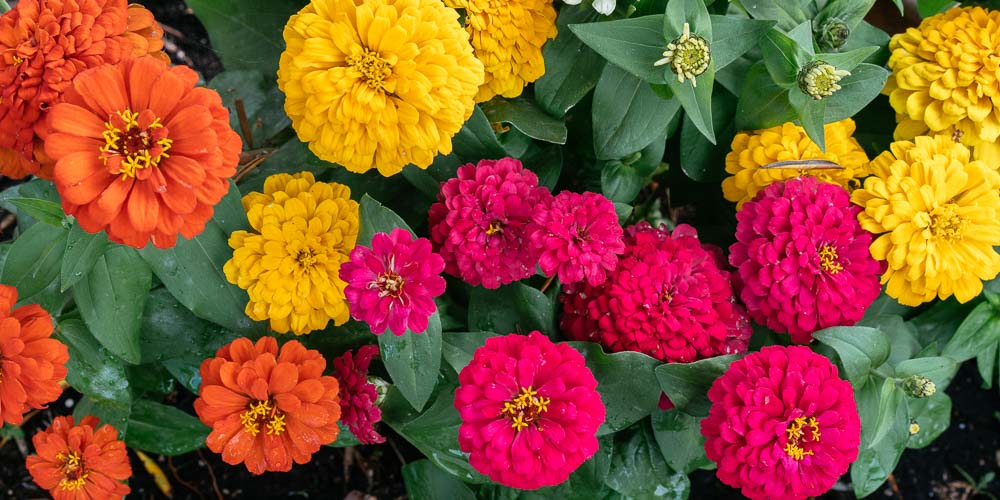  ------------------------------                              ----------------------------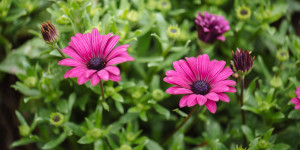 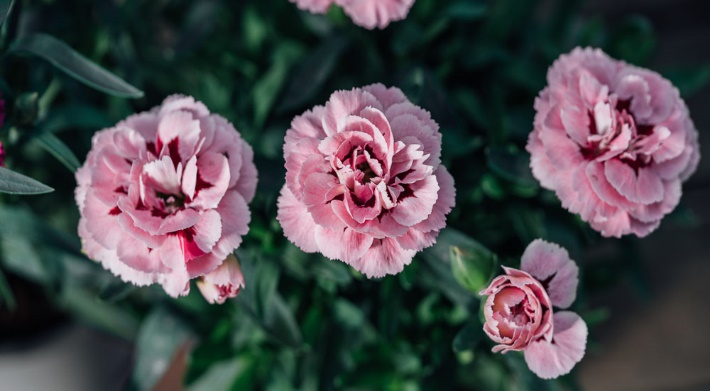                                          ----------------------------------------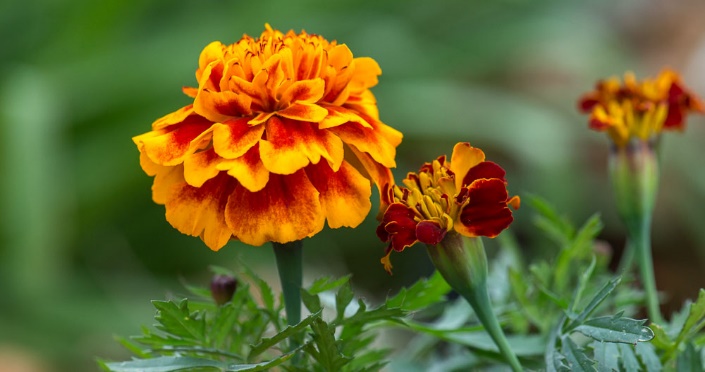                         ------------------------------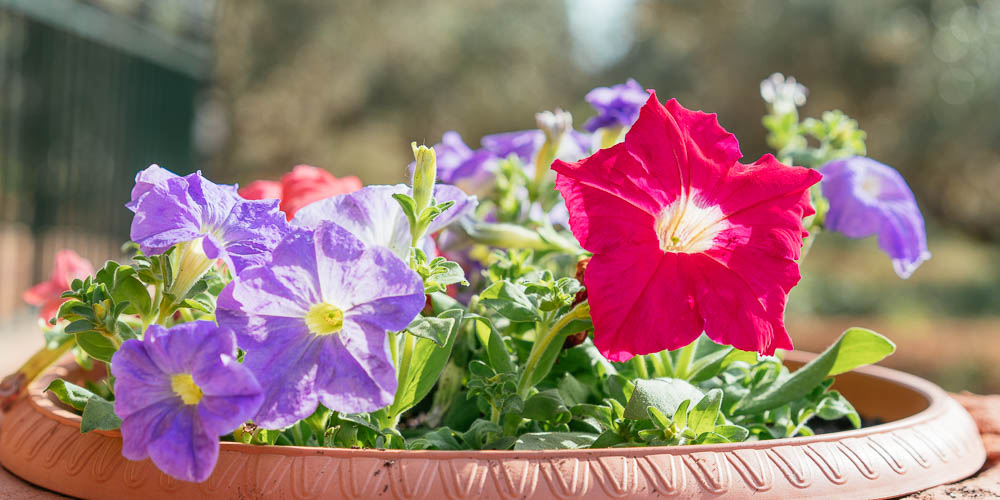 